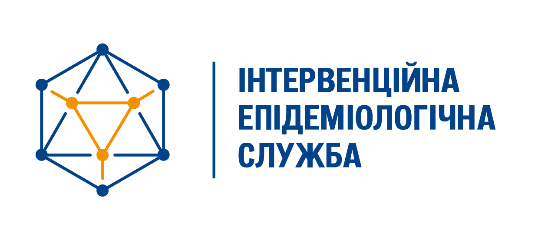 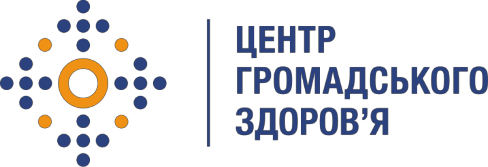 Інтервенційна Епідеміологічна Служба – УкраїнаОголошення про прийом заявок на відбір кандидатів на навчання у першій когорті резидентів проміжного рівня освітньої програми «Інтервенційна епідеміологічна служба – Україна» Освітня програма «Інтервенційна епідеміологічна служба – Україна» Державної установи «Центр громадського здоров’я МОЗ України» (далі – програма ІЕС) розпочинає прийом заявок на відбір кандидатів на навчання у першій когорті резидентів проміжного рівня у 2024 році.Інтервенційна епідеміологічна служба - УкраїнаПрограма ІЕС – програма підготовки з польової епідеміології, яка забезпечує підготовку кадрів в системі громадського здоров’я України для роботи над пріоритетними питаннями громадського здоров’я та розробки інтервенцій, які базуються на результатах доказових наукових досліджень.В Україні наразі реалізуються 3 рівня програми ІЕС: просунутий, проміжний та базовий. Порівняння рівнів програми ІЕС наведено в таблиці нижче.Таблиця 1. Порівняння просунутого та базового рівнів програми ІЕСПереваги навчання в програмі ІЕСВдосконалення основних практичних та теоретичних знань з епідеміології.Отримання навичок з оцінки та управління системами епідеміологічного нагляду,аналізу та інтерпретації даних систем епідеміологічного нагляду,розслідування спалахів, проведення епідеміологічних досліджень,наукового написання.Отримання балів в рамках безперервного професійного розвитку лікарів.Загальна тривалість навчання на проміжному рівні програми ІЕС – 9 місяців. Програма поєднує як участь в очних навчальних курсах (7 навчальних тижнів в аудиторіях) так і практику на робочому місці під керівництвом наставників програми ІЕС та участь у польових активностях. Загальну кількість місць 1-ї когорти проміжного рівня обмежена 16 учасниками. Початок навчання 1-ї когорти проміжного рівня програми ІЕС: 18 березня 2024 року. Критерії відбору кандидатів на навчання у 1-й когорті резидентів проміжного рівня програми ІЕСВища освіта в галузі знань охорона здоров’я (громадське здоров’я, медицина), ветеринарна медицина.Працевлаштування за основним місцем роботи у державних або комунальних закладах охорони здоров’я або ветеринарної медицини.Перевагу буде надано кандидатам, в посадові обов'язки яких входить збір і аналіз даних у сфері громадського здоров’я, наприклад: епіднагляд за захворюваннями (інфекційними або неінфекційними), розслідування випадків/спалахів хвороб, планування, впровадження та оцінка програм контролю за захворюваннями.Вільне володіння українською мовою. Бажаним є знання англійської мови на рівні не нижче середнього (intermediate або pre-intermediate).Добре володіти навичками роботи з комп'ютером.Надати повний пакет документів, зазначених у розділі «Процедура подання заявки». Кандидати повинні продовжувати працювати в системі громадського здоров’я не менше 5 років після закінчення навчання в програмі.Процедура подання заявки1.	Заповніть форму анкети надану в Додатку 1 (документ Word) 2.	Підготуйте мотиваційний лист (обсягом не більше 1 сторінки) щодо участі у програмі ІЕС, охопивши такі питання:Яка Ваша мотивація щодо участі у програмі?Чого б Ви хотіли досягти за результатами навчання в програмі ІЕС?Які Ваші професійні цілі та бачення Вашого кар’єрного зростання у найближчі роки?Скільки власного часу Ви готові присвятити для успішного закінчення навчання в програмі ІЕС?У мотиваційному листі кандидат має зазначити що протягом навчання та впродовж 2 років після завершення навчання працюватиме в сфері громадського здоров’я.3.     Отримайте рекомендаційний лист від керівника установи, закладу чи підприємства, де Ви працюєте. В рекомендаційному листі має обов’язково бути зазначено, що керівник сприятиме участі кандидата в активностях програми ІЕС включно з участю в очних етапах підготовки (7 тижнів за весь період навчання). 4.      Підготуйте резюме (документ Word).4.     Заповнену анкету, резюме, мотиваційний лист та рекомендаційний лист необхідно надіслати електронною поштою на адресу ies@phc.org.ua до 06 лютого 2024 року включно.Етапи відбору кандидатівВідбір заявок кандидатів на навчання в програмі ІЕС до 06 лютого 2024 року включно. На першому етапі розглядаються документи кандидатів, на відповідність критеріям, визначеним в оголошенні.07 лютого 2024 року буде проведено вступне онлайн-тестування тривалістю близько однієї години, для визначення вхідного рівня знань кандидатів на навчання в програмі ІЕС. З 07 по 16 лютого будуть проводитись особисті співбесіди з кандидатами, які успішно пройшли попередні етапи відбору. Кандидатів буде офіційно повідомлено про зарахування чи відмову у зарахуванні до 1-ї когорти проміжного рівня програми ІЕС за результатами конкурсного відбору.ПриміткиКандидати, яких буде відібрано на навчання у 1-й когорті проміжного рівня програми ІЕС, протягом періоду навчання, повинні успішного виконати такі компоненти програми:Орієнтовний розклад запланованих заходів наведено у Додатку 2.Участь у програмі є безкоштовною та покривається за рахунок організаторів. Додаткові питання щодо участі у програмі, порядку та процедури подачі та оформлення документів тощо, надсилайте електронною поштою на адресу ies@phc.org.ua Додаток 1Інтервенційна Епідеміологічна СлужбаДУ «Центр громадського здоров’я МОЗ України»Анкета для вступу на проміжний рівень програми ІЕСДодаток 2Орієнтовний розклад заходів, запланованих в рамках проміжного рівня програми ІЕСКритерії порівнянняБазовий рівень програми (Frontline)Проміжний рівень програми (Intermediate)Просунутий рівень програми (Advanced)Цільова аудиторія учасників Переважно працюють на районному та обласному рівняхПереважно працюють на обласному та  національному рівняхПереважно працюють на обласному та  національному рівняхТривалість навчання11-12 тижнів9 місяців2 рокиРозмір когорти20 резидентів16 резидентів16 резидентівАудиторне навчання2 тижні7 тижнів8 тижнівПозааудиторна робота09-10 тижнів29-33 тижні78–83 тижнівАктивності щодо епіднагляду у сфері громадського здоров’яСтворення баз даних на основі даних епіднагляду, аналіз даних, написання коротких звітівОцінка та вдосконалення систем епіднагляду, аналіз даних епіднаглядуОцінка та вдосконалення систем епіднагляду, аналіз даних епіднаглядуПольові активності (розслідування спалахів, проведення епідеміологічних досліджень)Участь у зборі даних при проведенні досліджень, участь у розслідуванні випадків/спалахівОрганізація та проведення досліджень, проведення розслідувань спалахівОрганізація та проведення досліджень, проведення розслідувань спалахівАктивності щодо наукового написання Складання простих, внутрішніх звітів на основі аналізу даних епіднагляду, розробка презентаційРозробка та представлення презентацій на конференціях, написання статей, абстрактів. Розробка та представлення презентацій на конференціях, написання статей, абстрактів. Компоненти програмиВиконання компонентівУчасть у навчальних семінарах в аудиторії (7 тижнів)+Участь у «польових» активностях, таких, як епідеміологічні дослідження або розслідування спалахів (орієнтовно 2 тижні)+Проведення «польових» проектів впродовж періоди навчання (аналіз даних системи епіднагляду, оцінка системи епіднагляду)+Розробка та представлення звітів та презентацій за результатами проведеної роботи+Участь у вебінарах, представлення роботи на конференції, написання статтіНеобов'язковоПІБДата народженняМісце проживання (чинна адреса)Вулиця/будинок/квартираВулиця/будинок/квартираВулиця/будинок/квартираМісто/район/областьМісто/район/областьМісто/район/областьМісто/район/областьМісце проживання (чинна адреса)Контактний номер телефонуЕлектронна поштаОсвітаПовна назва навчального закладуПовна назва навчального закладуПовна назва навчального закладуПовна назва навчального закладуПовна назва навчального закладуРоки навчанняНауковий ступінь (у разі наявності)ОсвітаОсвітаОсвітаОсвітаПрофесійне навчання (наприклад «Тренінг»), та/або післядипломна освітаВидВидВидВидТривалістьТривалістьМісяць/рікПрофесійне навчання (наприклад «Тренінг»), та/або післядипломна освітаПрофесійне навчання (наприклад «Тренінг»), та/або післядипломна освітаПрофесійне навчання (наприклад «Тренінг»), та/або післядипломна освітаПрофесійне навчання (наприклад «Тренінг»), та/або післядипломна освітаПрофесійне навчання (наприклад «Тренінг»), та/або післядипломна освітаПрофесійний досвід (починайте з теперішнього)Назва органу, установи, закладу, підприємстваПосадаПосадаПосадаПосадаРоки діяльностіП.І.Б. і контактна інформація чинного керівника (останнього місця роботи)Професійний досвід (починайте з теперішнього)Професійний досвід (починайте з теперішнього)Професійний досвід (починайте з теперішнього)Професійний досвід (починайте з теперішнього)Професійний досвід (починайте з теперішнього)Професійний досвід (починайте з теперішнього)Професійний досвід (починайте з теперішнього)Рівень володіння мовамиМоваРозмовний(рівень: нульовий, початковий, середній, вільно)Розмовний(рівень: нульовий, початковий, середній, вільно)Розмовний(рівень: нульовий, початковий, середній, вільно)Розмовний(рівень: нульовий, початковий, середній, вільно)Письмовий(рівень: нульовий початковий, середній, вільно)Розуміння (рівень: нульовий початковий, середній, вільно)Рівень володіння мовамиУкраїнськаРівень володіння мовамиАнглійськаРівень володіння мовамиІнша (зазначте)Рівень володіння мовамиІнша (зазначте)Володіння комп’ютеромНазва програмиНазва програмиРівень володіння:(нульовий, початковий, середній, високий)Рівень володіння:(нульовий, початковий, середній, високий)Рівень володіння:(нульовий, початковий, середній, високий)Рівень володіння:(нульовий, початковий, середній, високий)Рівень володіння:(нульовий, початковий, середній, високий)Володіння комп’ютеромWordWordВолодіння комп’ютеромPower PointPower PointВолодіння комп’ютеромExcelExcelВолодіння комп’ютеромEpi InfoEpi InfoВолодіння комп’ютеромІнша (зазначте)Інша (зазначте)Володіння комп’ютеромІнша (зазначте)Інша (зазначте)Компоненти програмиЗаплановані дати проведенняМісце проведенняАудиторне навчання (1-й семінар 1-й тиждень)18-22.03.2024м. КиївАудиторне навчання (1-й семінар 2-й тиждень)01-05.04.2024м. КиївАудиторне навчання (2-й семінар 1-й тиждень)29.04-03.05.2024м. ЧернівціАудиторне навчання (2-й семінар 2-й тиждень)06-10.05.2024м. ЧернівціАудиторне навчання (3-й семінар)24-28.06.2024м. ЛьвівАудиторне навчання (4-й семінар)19-23.08.2024м. ЛьвівАудиторне навчання (5-й семінар)14-17.10.2024м. КиївУчасть у «польових» активностях 29.07-02.08.2024, 09-13.09.2024Один з регіонів країниЗавершення навчання18.10.2024м. Київ